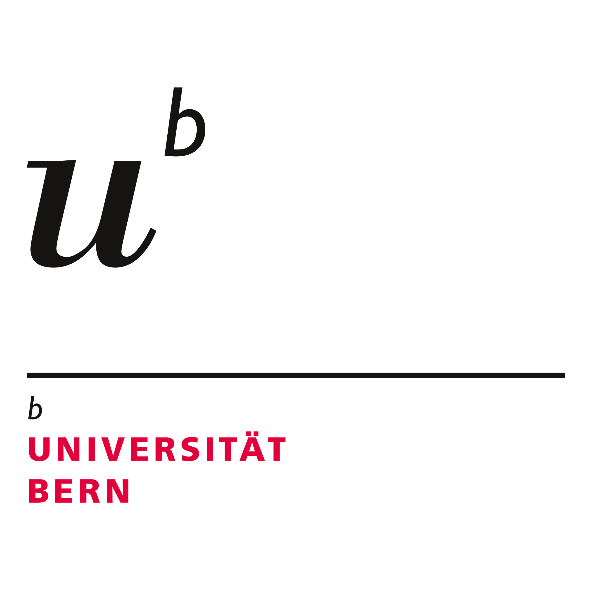 Travail de séminaireTitreSous-titrePrénom Nom
Adresse postale
Adresse postale
adresse e-mail
Numéro d’immatriculation: 12-345-678Université de Berne
Institut des langues et littérature slaves
Séminaire: Séminaire d’exemple
Soumis à : Prof. Dr. Muster
Date de remis : DD.MM.YYYYIntroductionPartie principaleTitre 2Titre 3ConclusionBibliographieIndex des illustrationsIndex des tableauxAnnexeAnnexe 1Annexe 2Annexe 3SelbstständigkeitserklärungIch erkläre hiermit, dass ich diese Arbeit selbständig verfasst und keine anderen als die angegebenen Quellen benutzt habe. Alle Stellen, die wörtlich oder sinngemäss aus Quellen entnommen wurden, habe ich als solche gekennzeichnet. Ich erkläre ausserdem, dass ich weder die ganze Arbeit noch Teile davon ohne Absprache mit der Betreuerin/dem Betreuer in einer anderen Lehrveranstaltung in mündlicher oder schriftlicher Form zur Erlangung eines Leistungsnachweises eingereicht habe. Mir ist bekannt, dass ich andernfalls ein Plagiat beziehungsweise einen Betrug begangen habe und dies mit der Note 1 bestraft wird. Ich weiss, dass zusätzlich weitere Sanktionen gemäss den „Richtlinien der Universitätsleitung betreffend das Vorgehen bei Plagiaten“ vom 28. August 2007 und gemäss Artikel 36 Absatz 1 Buchstabe r des Gesetzes vom 5. September 1996 über die Universität ergriffen werden können. Dazu gehört im Falle von BA- und MA-Abschlussarbeiten insbesondere der Entzug des aufgrund dieser Arbeiten verliehenen Titels.lieu, date											Prénom Nomsignature